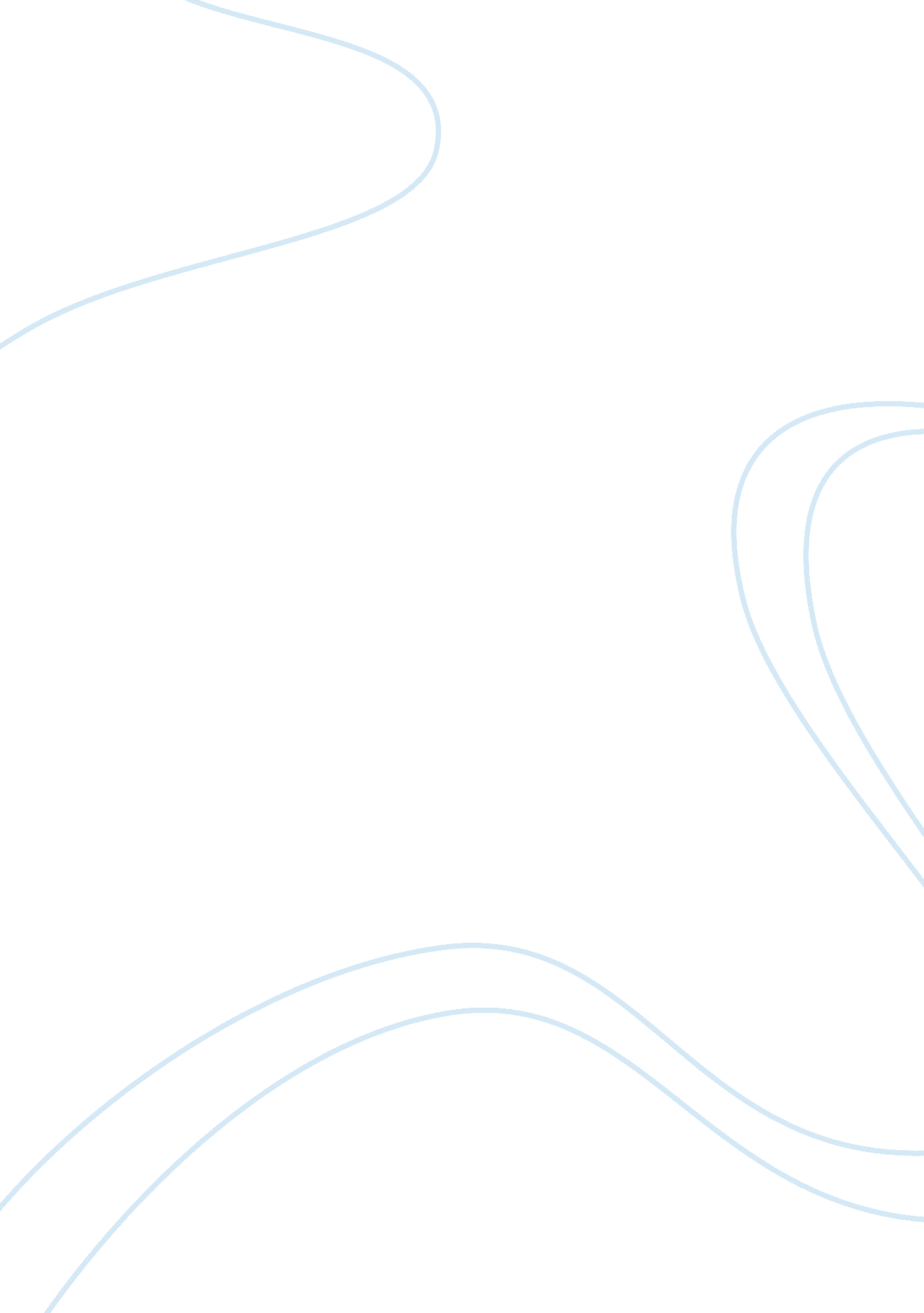 Public square with caesar history essayHistory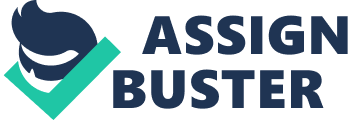 Julius Caesar. Jonathan CaliseBrutus is proud to be a noble and honorable man. He loves Caesar as a friend, but doesn’t believe one person should be a dictator. He worries that Caesar is trying tobecome king. Brutus is a powerful public figure, a military leader and a loving friend. Even after Brutus assassinated Caesar along with the members of his conspiracy, people questioned whether or not Brutus did this because he was honorable, or by aselfless act for the Roman’s, or the fact that he had become evil. One thing aboutBrutus, once he has a plan there is no turning back. He will never change his mind. By the end of the play, Brutus became the tragic hero. Cassius is a general and he has known Julius Caesar for a longtime. He is ableto see the true motives of men. Cassius dislikes Caesar personally, he resents beinginferior to anyone. He would fight for his personal freedom against anyone who he feltwas trying to rule him. Cassius doesn’t like the fact that the Romans feel Caesar is likea God to them and want him to be their king. He is very mischievous and has nointegrity. Brutus and Cassius were at a public square with Caesar. They heard the crowdshouting. Brutus told Cassius that he is worried that the people of Rome want to makeCaesar their king. Brutus tells Cassius that he does not want Caesar to be king. Brutus appears to be conflicted. He loves Caesar but his honor is for the Romanpeople. Cassius is determined to have Brutus on his side for the conspiracy of Caesar’sdeath. He wins Brutus over by sending him letters saying that the Roman people allwant Caesar to die, which was totally false. In his mind, he felt this was the only wayhe could turn Brutus against Caesar. When Brutus decided to join Cassius side, hequickly made himself the leader of this conspiracy. He was the one that made all of thedecisions regarding Caesar’s death. I strongly believe that Brutus truly cared for Caesar. He struggled with thefact that Caesar had to die, but I believe he truly was fighting for the people of Rome. I believe that he had loyalty to the people of Rome and that he was an honorable man. I feel that Brutus felt bad when Julius Caesar was murdered. I think deep down Brutuswas upset for betraying his friend. After all, Brutus joined forces with Cassius notbecause he was ambitious, but because of the way he felt the Roman governmentshould be run. I felt that Cassius was jealous of Caesar. He became a murderer and a personwho could bribe anyone to get what he wanted. I believe Cassius is very emotional. He showed his hatred toward Caesar when he verbally attacked him during Lupercal. He almost lost control because of his fear that his plan to assassinate Caesar had beenleaked. I felt Cassius manipulated Brutus to join his conspiracy. He sent Brutus thosefake letters and led him to believe that the Romans wanted Julius Caesar dead. Essay 2I think that Caesar was ambitious. The reasons why I feel this way isbecause he never gives up on his dreams. When is determined to do something henever gives up. He wanted to have a lot of power towards the Roman people and hewanted to control them. Julius Caesar believes that he is immortal to the Romans, andfeels that the Roman’s will protect him from death. Caesar was a person who wasreasonable, superstitious, compassionate and aloof. He was never seen asa villain in the play. Caesar felt that Brutus was his good friend and would neverbetray him. On the other hand, he knew that Cassius was jealous of him. He doesnot fear Cassius, but knows that he is a danger to the Roman leaders. Caesar seeshimself as a demigod, but sees Cassius as just a man. He feels Cassius is hidingsomething from him. He doesn’t trust his motives and is weary of his ways. In myopinion, Julius Caesar doesn’t fear anything or anyone. In fact, he may have too muchtrust in the Roman people. Julius Caesar was concerned for his people. He made a will stating that hewanted to give 75 drachmas to each person, give them his orchards and gardens, andthe public parks. He was determined to help the people and no one was going to stophim from his plan. Julius Caesar turned down the crown three times, because hethought he had enough power over the Roman people. He felt the crown didn’t meananything if he had the backing of the people. Julius Caesar’s wife Calpurnia has nightmares about Caesar’s murder. Calpurnia begs Caesar not to leave the house, but Caesar will not give in to her fears. He believes that nothing can change God’s plans. He is referring to the people of theworld, not what would happen to him personally. He was warned by his people not togo to the Senate, because their feared for his life. He ultimately gives in, because hecan’t resist the fact that he would be crowned king. When Caesar enters the Senate, Metellus begs Caesar to allow his brotherPublius Cimber permission to return to Rome. Caesar believes since he was sentaway by law, he should not absolve his guilt. Brutus and Cassius kneel before Caesarbegging him to change his mind about Metellus’ request to bring back Publius Cimber. Caesar does not give in to their request. Without Caesar noticing, the conspiratorsgather around him trying to confuse him. Without warning, Caesar is stabbed first byCasca. The Roman people are shocked and are in panic. They run out screamingCaesar has been killed. Brutus was the last person to stab Caesar. Caesar couldn’tbelieve that Brutus could betray him this way. After all, he felt they were good friendsand he trusted him. It broke Caesar’s heart when Brutus stabbed him, because heloved and trusted him. Caesar’s last words were " Then fall Caesar". 